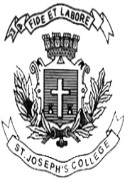 ST. JOSEPH’S COLLEGE (AUTONOMOUS), BENGALURU-27B.A. INDUSTRIAL RELATIONS - IV SEMESTERSEMESTER EXAMINATION: APRIL 2022(Examination conducted in July 2022)IR 418 - Legal Systems for Industrial RelationsTime- 1 ½  hrs		                                     	               Max Marks-35This question paper contains ONE printed page and three SectionsSECTION- AAnswer any 5 questions:                                                             (5 x 2 = 10 marks)Define Labour Legislations.Name the Central Law which extended Indian Labour Laws to the erstwhile State of Jammu and Kashmir.What is the meaning of Lay Off as per The Industrial Disputes Act, 1947?Expand EPFO and ESIC.What is Miscarriage as per The ESI Act, 1948? As per The Factories Act, 1948 a minimum of how many workers are required for establishing Canteen Facilities in Factories?Name the three Authorities under The Adjudication Machinery.SECTION-B                Answer any 2 questions:                                                     (2x 5= 10 marks) What is the importance of Labour Laws in the Indian Context ? Write notes on Retrenchment OR Closure under The Industrial Disputes Act, 1947. Explain the statutory labour welfare provisions under The Factories Act, 1948.SECTION-C                Answer any 1 question:                                                      (15 x 1 = 15 marks)Write an essay on Employees Provident Fund OR various Pensions under EPF.Write an essay on Labour Courts or any Three Benefits under The ESI Act, 1948.